Приложение 1.Посмотрите на клоуна Стёпу.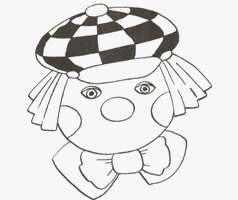 Нарисуйте ему улыбку , которая соответствует вашему настроению на данный момент урока.                                                                                     Приложение 2Анкета рефлексии урока1. На уроке я работал2. Своей работой на уроке я3. Урок для меня показался4. За урок я5. Мое настроение6. Материал урока мне был7.Домашнее задание мне кажетсяактивно / пассивнодоволен / не доволенкоротким / длиннымне устал / усталстало лучше / стало хужепонятен / не понятен легким / трудным